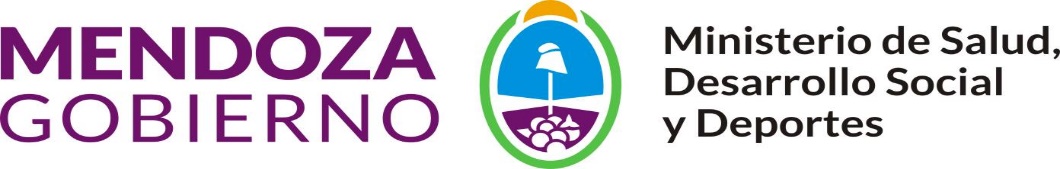 Instructivo para la presentación de Currículum VitaeEI Currículum Vitae tendrá carácter de Declaración Jurada, deberá presentarse de acuerdo al formulario que se encuentra disponible para descargar de la página www.salud.mendoza.gov.ar, en el apartado “Llamado a Concurso para el ingreso a la Carrera Médica”. Características: Completar el CV con Microsoft Word o compatible, tipografía Arial 11, interlineado simple, foliado.No modificar cajas, ni agregar filas. Usar cuantas cajas necesite para cada ítem. Presentar carpeta de antecedentes (probanzas) en formato PDF foliada, con números naturales consecutivos sin esquemas de numeración; debiendo coincidir con lo referido en las cajas correspondientes del Curriculum Vitae. Caja: espacio a completar de cada uno de los antecedentes a presentar.Si hay un ítem que no tiene antecedentes aclarar “sin antecedentes”. Evitar duplicar información. Si fuera necesario, especificar con la leyenda “ya citado” y en dónde. Presentar la carpeta de antecedentes al mail de concurso: concursoingresocarreramedica22@gmail.comLas certificaciones electrónicas deberán poder verificarse en la web de la institución organizadora.Las certificaciones en otro idioma deberán ser presentadas traducidas por traductor oficial.El currículum debe seguir el siguiente orden, y de acuerdo a las siguientes consideraciones:1.	DATOS GENERALES1.1.	Identificación1.2.	Domicilios y otros datos de contacto 1.3.	Profesión2.	FORMACION DE POSGRADO2.1.	Formación y capacitación profesional - Nivel de Posgrado: Especialización por Consejo Deontológico – Otras instituciones otorgantes. 2.2.	Formación y capacitación profesional - Nivel de Posgrado: Sub-especialización por Consejo Deontológico – Otras instituciones otorgantes. 2.3.	Formación y capacitación profesional - Nivel de Posgrado: Título de Especialización a través de Carrera Universitaria2.4.	Formación y capacitación profesional - Nivel de Posgrado: Maestría2.5.	Formación y capacitación profesional - Nivel de Posgrado: Doctorado2.6.	Beca ganada por Mérito suma puntaje. Refrendada por Universidad o Ministerio de Educación de Nación.Válido para ítems 2.3; 2.4; 2.5. Se debe completar una caja por cada beca.2.7.	Formación y capacitación profesional: Residencia de Primer Niveló2.8.	Formación y capacitación profesional: Residencia de Segundo Nivel2.9.	Formación y capacitación profesional: Concurrencia programada certificada2.10.	Idiomas 2.11.	Cursos de capacitación certificadosNivel de formación complementaria a través de cursos de formación, capacitación o actualización vinculados con la disciplina del usuario, formación docente, formación en investigación, formación en extensión o formación en gestión.Las actividades organizadas sólo por laboratorios y fabricantes de insumos no serán puntuadas.  Los certificados que hayan sido expedidos por fundaciones, institucionescientíficas u ONG’s, si serán puntuados.2.11.1.	Cursos de 20 a 50 horas2.11.2.	Cursos de hasta 100 (51-100) horas2.11.3.	Cursos de hasta 200 (101-200) horas2.11.4.	Cursos de más de 200 horas2.12.	Eventos científicos: Congreso, Seminario, Simposio, Jornada, Conferencias, Otros. Tipos de participación.2.12.1.	Presidente, Vicepresidente, Presidente Científico, Coordinador, Secretario, Miembro del Comité Organizador y/o Científico y/o Evaluador de trabajos.2.12.2.	Disertante/dictante/conferencista/panelista (conferencia plenaria, conferencia, foro, panel, mesa redonda, autor/a de trabajo, Organizador o Secretario de Taller en evento científico mayor, otros).2.12.3.	Otras participaciones activas: Coordinador, Presidente oSecretario de mesa redonda, Participante de foro o evento similar2.12.4.	Presentación de trabajos/posters (Comunicador, Expositor, Relator, Disertante de Trabajos presentados)2.12.5.	Asistente, miembro titular o similar3. Docencia	3.1 Disertante por horas.Se debe completar una caja por cada actividad.3.2.Participación en Órganos colegiados, Consejos, Comisiones, Consultorías. Otras participaciones similares por período.Se debe completar una caja por cada participación.3.3.Participación en Dirección de Carrera, cargos de administración, gestión universitaria. Se debe completar una caja por cada participacion3.4.Docencia o enseñanza de Grado. Se debe completar una caja por cada participación.* RMP: Relación Médico Paciente3.5.Docencia o enseñanza en carreras universitarias de Posgrado. Se debe completar una caja por cada participación.3.6.Extensión extracurricular. Se debe completar una caja por cada participación. 3.7.Trabajos dirigidos, tutorías. Se debe completar una caja por cada participación.4.INVESTIGACIÓN Y DESARROLLO: Se debe completar una caja por cada participación.4.1.Dirección o Co-Dirección de Investigaciones concluidas certificadas por Universidad Nacional, Fundaciones u otros entes de acreditación (CONICET-DICYT).Se debe completar una caja por cada participación como Director o Co-Director en investigación. 4.2.Investigador / Becario de Investigaciones concluidas certificadas por Universidad Nacional, Fundaciones u otros entes de acreditación (CONICET-DICYT).Se debe completar una caja por cada participación.5.PRODUCCION BIBLIOGRÁFICA: Se debe completar una caja por cada producción bibliográfica.5.1.Artículos publicados en revistas científicas 5.2.Libros científicos o capítulospublicados5.3.Demás tipos de producción bibliográfica relacionados con la salud. Se debe completar una caja por cada producción.5.4.Integrante de Comité editorial o científico de Revista científica5.5.Producción técnica en salud no calificada previamente en otros ítems5.6.Desarrollo de software original patentado5.7.Proyecto de desarrollo evaluado y certificado 5.8.Proyecto de gestión, desarrollo logístico, técnicas o aplicaciones6.EXTENSIÓN: Se debe completar una caja por cada actividad o participación.6.1.Actividades comunitarias, que se desarrollan en terreno, certificadas. 6.1.1.Actividades formalizadas en proyectos con objetivos a cumplir y evaluación de resultados6.1.2.	Actividad Eventual: 6.2.	Actividades de promoción de la salud y prevención de enfermedades en la población que asiste, dentro del efector, acreditadas.6.2.1.	Actividades formalizadas en proyecto, con objetivos a cumplir y evaluación de resultados6.2.2.	Intervención Eventual7.	ACTIVIDAD ASISTENCIAL:7.1.	Antigüedad profesional por año, hasta un máximo de 15 años– Deberá presentar las certificaciones correspondientes en carpeta de probanzas.8.	GESTIÓN ASISTENCIAL: Se debe completar una caja por cada por cada actividad, por período. Presentar las certificaciones correspondientes en la carpeta de probanzas.9.	PREMIOS Y MENCIONES (incluye abanderado y escolta de Grado):9.1.	Premios (completar una caja por cada uno)9.2.	Menciones (completar una caja por cada una)10.	ACTIVIDADES EN SOCIEDADES CIENTÍFICAS (completar una caja por período y por participación): Participación activa en Sociedades científicas11.	ACTIVIDADES EN ASOCIACIONES PROFESIONALES (completar una caja por período y por participación):Participación activa en Asociaciones profesionales.12.	ACTIVIDADES EN ÓRGANOS COLEGIADOS (completar una caja por período y por participación):           Jurado/comisiones evaluadoras13.	ASESORES CIENTÍFICOS Y TÉCNICOS: convocados por el Estado o Universidades o Gremiospara trabajar en comisiones especiales.           Se debe completar una caja por período y por participación.14.	INTEGRANTES EN COMITÉS EN DISTINTOS ESTABLECIMIENTOS HOSPITALARIOS Y/O ÁREAS DEPARTAMENTALES.            Completar una caja por período y por cada participación15.	ACTIVIDADES EN ASOCIACIÓN GREMIAL PROFESIONAL (completar una caja por período y por participación):           Participación activa en Instituciones gremiales.16.	BECAS POR MÉRITO, NO CONSIDERADAS EN ÍTEMS ANTERIORES:17.	Ley 7759 CCT – ART. 69º, INCISOS 8 Y 11 Y DECRETO 2043/2015 – ART. 1º REGLAMENTARIO DEL ART. 28º DE LA LEY 775917.1.	Personas: Cónyuge, pariente consanguíneo en línea directa, colateral hasta el cuarto grado o por afinidad hasta el segundo.Nombre(s)Nombre (s) del usuarioFolio N°Apellido(s)Apellido(s) del usuario. La usuaria mujer casada deberá consignar aquí su(s) apellido(s) de soltera.Apellido(s) del usuario. La usuaria mujer casada deberá consignar aquí su(s) apellido(s) de soltera.Apellido(s) de casadaApellido(s) de casada (si corresponde) de la usuaria mujer.Apellido(s) de casada (si corresponde) de la usuaria mujer.Documento de identidadNúmero del documento de identidad del usuario de nacionalidad argentina. Adjuntar copia de DNI anverso y reverso en carpeta de probanzas.Número del documento de identidad del usuario de nacionalidad argentina. Adjuntar copia de DNI anverso y reverso en carpeta de probanzas.Génerodel usuario.del usuario.NacionalidadNacionalidad del usuario.Nacionalidad del usuario.CUIT/CUILNúmero de la Clave Única de Identificación Tributaria (C.U.I.T) o de la Clave Única de Identificación Laboral (C.U.I.L.)Número de la Clave Única de Identificación Tributaria (C.U.I.T) o de la Clave Única de Identificación Laboral (C.U.I.L.)Domicilio ResidencialCalle, avenida; número; piso y oficina, localidad/departamento. Provincia.Folio N°   Código PostalCódigo de dirección postal.Código de dirección postal.   Teléfono FijoNúmero telefónico fijo.Número telefónico fijo.   Teléfono MóvilNúmero teléfono móvil.Número teléfono móvil.   Correo electrónicoDirección electrónica del usuario.Dirección electrónica del usuario.Institución/EmpresaNombre de la Institución que es el principal lugar de trabajo del usuario.Nombre de la Institución que es el principal lugar de trabajo del usuario.   Domicilio completoCalle, avenida; número; piso y oficina, localidad/departamento. Provincia.Calle, avenida; número; piso y oficina, localidad/departamento. Provincia.   Código PostalCódigo de dirección postal.Código de dirección postal.   Teléfono FijoNúmero telefónico fijo.Número telefónico fijo.   Correo electrónicoDirección electrónica de la Institución.Dirección electrónica de la Institución.Dirección de preferencia para correspondenciaDirección (profesional o residencial) en la que el usuario desea ser contactado preferentemente.Dirección (profesional o residencial) en la que el usuario desea ser contactado preferentemente.Título de grado (anverso y reverso)Presentar  título anverso y reverso en carpeta de probanzasFolio N°Institución otorgante del títuloUniversidad que otorga el título con aval del Ministerio de Educación de la Nación Argentina.Los títulos otorgados por Universidades extranjeras deberán tener el Apostillado de la HayaUniversidad que otorga el título con aval del Ministerio de Educación de la Nación Argentina.Los títulos otorgados por Universidades extranjeras deberán tener el Apostillado de la HayaFecha de egresoDebe constar la fecha que figura en el título de gradoDebe constar la fecha que figura en el título de gradoMatrícula profesional (provincial)Debe ser el número de matrícula de la provincia de MendozaFolio N°2.1. Nivel de Posgrado:Especialización por Consejo DeontológicoTiene por objeto profundizar el dominio de un tema o área determinada dentro de una profesión o de un campo de aplicación de varias profesionesampliando la capacitación profesional a través de un entrenamiento intensivo. Conduce al otorgamiento de una especialidad, con especificación dela profesión o campo de aplicación otorgado por el Honorable Consejo Deontológico de la provincia de Mendoza.Folio N°2.2. Subespecialidad por Consejo DeontológicoTiene por objeto profundizar el dominio de un tema o área determinada dentro de una profesión o de un campo de aplicación de varias profesionesampliando la capacitación profesional a través de un entrenamiento intensivo. Conduce al otorgamiento de una especialidad, con especificación dela profesión o campo de aplicación otorgado por el Honorable Consejo Deontológico de la provincia de MendozaFolio NºFolio N°2.3. Especialidad por Carrera Universitaria de EspecialistaTiene por objeto actualizar y perfeccionar el manejo de un tema o área determinada dentro de una profesión o de un campo de aplicación de variasprofesiones, ampliando la capacitación profesional. Puede contar o no con evaluación final de carácter integrador. Conduce al otorgamiento de un diploma otorgado por la Universidad certificado por el Ministerio de Educación de la Nación.Folio N°Carga horaria del Programa académicoNúmero de horas de la Carrera.Número de horas de la Carrera.InstituciónNombre de la Institución universitaria donde el usuario realizó los estudios correspondientes. Provincia. PaísNombre de la Institución universitaria donde el usuario realizó los estudios correspondientes. Provincia. PaísNombre del programa académicoNombre de la carrera en la cual el usuario realizó o realiza sus estudios.Nombre de la carrera en la cual el usuario realizó o realiza sus estudios.Período (año)Inicio - ConclusiónAño de inicio y egreso (dio cumplimiento a la totalidad de los requisitos curriculares y académicos para ser considerado egresado).Año de inicio y egreso (dio cumplimiento a la totalidad de los requisitos curriculares y académicos para ser considerado egresado).Obtención del títuloDatos del programa académicoAño en que el usuario obtuvo el diploma que acredita la situación de egresado.Año en que el usuario obtuvo el diploma que acredita la situación de egresado.Título de la monografía o trabajo final integradorTítulo de la monografía del nivel Posgrado (si corresponde).Título de la monografía del nivel Posgrado (si corresponde).Nombre completo del tutorNombre (s) y apellido(s) completos del tutor o director del usuario (si corresponde).Nombre (s) y apellido(s) completos del tutor o director del usuario (si corresponde).BecaPosesión de beca por el usuario durante la realización de la carrera:  sí o no.Folio N°Agencia financiadoraNombre de la Institución que concedió la beca al usuario (si correspondiere).Nombre de la Institución que concedió la beca al usuario (si correspondiere).2.4. Nivel de Posgrado: MaestríaTiene por objeto proporcionar una formación superior en una disciplina o área interdisciplinaria, profundizando la formación en el desarrollo teórico, tecnológico, profesional, para la investigación y el estado del conocimiento correspondiente a dicha disciplina o área interdisciplinaria. La formaciónincluye la realización de un trabajo, proyecto, obra o tesis de maestría de carácter individual, bajo la supervisión de un director y culmina con la evaluación por un Jurado que incluye al menos un miembro externo a la Institución. El trabajo final, proyecto, obra o tesis deben demostrar destreza enel manejo conceptual y metodológico  correspondiente al estado actual del conocimiento en la o las disciplinas del caso. Conduce al otorgamiento de un título académico de Magister, con especificación precisa de una disciplina o de un área interdisciplinaria.Folio N°Carga horaria del Programa académicoNúmero de horas de la carrera de Maestría si está especificado  en alguna  certificación. Número de horas de la carrera de Maestría si está especificado  en alguna  certificación. InstituciónNombre de la Institución universitaria donde el usuario realizó sus estudios correspondientes al nivel Maestría. País y Provincia.Nombre de la Institución universitaria donde el usuario realizó sus estudios correspondientes al nivel Maestría. País y Provincia.Período (año)Inicio - ConclusiónAño en el que el usuario inició y año en que egresó (dio cumplimiento a la totalidad de los requisitos curriculares y académicospara ser consideradoegresado).Año en el que el usuario inició y año en que egresó (dio cumplimiento a la totalidad de los requisitos curriculares y académicospara ser consideradoegresado).Obtención del títuloAño en que el usuario obtuvo el diploma que acredita la situación de egresado de la Maestría.Año en que el usuario obtuvo el diploma que acredita la situación de egresado de la Maestría.Datos del programa académicoTítulo de la tesisTítulo de la Tesis de Maestría.Título de la Tesis de Maestría.Nombre completo del tutorNombre (s) y apellidos (s) completos del tutor o director de la tesis.Nombre (s) y apellidos (s) completos del tutor o director de la tesis.BecaPosesión de beca por el usuario durante la realización de la carrera: SI – NO. Folio N°Agencia financiadoraNombre de la institución que concedió la beca al usuario (si corresponde).Nombre de la institución que concedió la beca al usuario (si corresponde).2.5. Nivel de Postgrado: DoctoradoTiene por objeto la obtención de verdaderos aportes originales en un área de conocimiento, cuya universalidad debe procurar, en un marco de nivel deexcelencia académica. Dichos aportes originales estarán expresados en una tesis de Doctorado de carácter individual que se realizará bajo supervisión de un Director de tesis y culmina con su evaluación por un Jurado, con mayoría de miembros externos al programa donde al menos uno de estos seaexterno a la Institución. Dicha tesis conduce al otorgamiento del título académico de Doctor.Folio N°InstituciónNombre de la Institución donde el usuario realizó sus estudios correspondientes al nivel de Doctorado.Nombre de la Institución donde el usuario realizó sus estudios correspondientes al nivel de Doctorado.Período (año)Inicio - ConclusiónAño en el que el usuario inició y año en que egresó (dio cumplimiento a la totalidad de los requisitos curriculares y académicos para ser consideradoegresado).Año en el que el usuario inició y año en que egresó (dio cumplimiento a la totalidad de los requisitos curriculares y académicos para ser consideradoegresado).Obtención del títuloAño en que el usuario obtuvo el diploma que acredita la situación de egresado.Año en que el usuario obtuvo el diploma que acredita la situación de egresado.Datos del programa académicoTítulo de la tesisTítulo de la Tesis.Título de la Tesis.Nombre completo del tutorNombre(s) y apellido(s) completos del tutor o director de la tesis.Nombre(s) y apellido(s) completos del tutor o director de la tesis.BecaPosesión de beca por el usuario durante la realización de la carrera: Sí o No.Folio N°Agencia financiadoraNombre de la Institución que concedió la beca al usuario (si corresponde).Nombre de la Institución que concedió la beca al usuario (si corresponde).2.6.1. Beca Internacional  Detallar Tipo y Título de la Beca. Institución otorgante. Período.Folio N°2.6.2. Beca Nacional Detallar Tipo y Título de la Beca. Institución otorgante. Período.Folio N°2.7. Residencia de Primer NivelTiene por objeto complementar la formación del profesional de la salud ejercitándolo en el desempeño de las disciplinas correspondientes mediantela adjudicación y ejecución personal supervisada de actos de progresiva complejidad y responsabilidad. Se realiza en establecimientos asistencialesy sanitarios. Conduce al otorgamiento de una Especialidad.Folio N°InstituciónNombre de la Institución donde el usuario realizó su Residencia.Nombre de la Institución donde el usuario realizó su Residencia.Período (año)Inicio - ConclusiónAño en que el usuario inició y año en que egresó.(adjuntar certificado de residencia completa)Año en que el usuario inició y año en que egresó.(adjuntar certificado de residencia completa)Datos del programa académicoResidencia Profesional enNombre de la especialidad de la Residencia profesional del usuario.Nombre de la especialidad de la Residencia profesional del usuario.BecaPosesión de beca por el usuario durante la realización de la Residencia: Sí o No. Posesión de beca por el usuario durante la realización de la Residencia: Sí o No. Agencia financiadoraNombre de la Institución que concedió la beca al usuario (si corresponde).Nombre de la Institución que concedió la beca al usuario (si corresponde).Jefatura de ResidenciaAño en que el usuario inició y año en que finalizó la Jefatura.Folio N°Instructor de ResidenciaAño en que el usuario inició y año en que finalizó la Instrucción de Residentes. (adjuntar resolución de designación).Folio N°2.8. Residencia de Segundo NivelTiene por objeto complementar la formación del profesional de la salud ejercitándolo en el desempeño de las disciplinas correspondientes mediantela adjudicación y ejecución personal supervisada de actos de progresiva complejidad y responsabilidad. Se realiza en establecimientos asistencialesy sanitarios. Conduce al otorgamiento de una Subespecialidad.Folio N°InstituciónNombre de la Institución donde el usuario realizó su Residencia.Nombre de la Institución donde el usuario realizó su Residencia.Período (año)Inicio - ConclusiónAño en que el usuario inició y año en que egresó.(adjuntar certificado de residencia completa)Año en que el usuario inició y año en que egresó.(adjuntar certificado de residencia completa)Datos del programa académicoResidencia Profesional enNombre de la especialidad de la Residencia profesional del usuario.Nombre de la especialidad de la Residencia profesional del usuario.BecaPosesión de beca por el usuario durante la realización de la Residencia: Sí o No.Posesión de beca por el usuario durante la realización de la Residencia: Sí o No.Agencia financiadoraNombre de la Institución que concedió la beca al usuario (si corresponde).Nombre de la Institución que concedió la beca al usuario (si corresponde).Jefatura de ResidenciaAño en que el usuario inició y año en que finalizó la Jefatura.Folio N°Instructor de ResidenciaAño en que el usuario inició y año en que finalizó la Instrucción de Residentes.(adjuntar resolución de designación)Folio N°2.9. Concurrencia programada certificada(Se incluyen hasta ingresados Año 2008)Nombre de la concurrencia.Folio N°InstituciónNombre de la Institución.Nombre de la Institución.Período (año)Inicio - ConclusiónAño en que el usuario inició y año en que egresó de la Concurrencia Programada.(adjuntar certificado de concurrencia completa)Año en que el usuario inició y año en que egresó de la Concurrencia Programada.(adjuntar certificado de concurrencia completa)Datos del programa académicoNombre de la especialidad de la Concurrencia Programada.Nombre de la especialidad de la Concurrencia Programada.2.10. Idioma(nivel B1 en adelante)Con probanzas de nivel completo certificado.Folio N°Nombre del CursoNombre completo del curso que figura en la certificaciónFolio N° Institución/ entidad/ grupo organizadorColocar el nombre de la institución, fundación, ONG, Institución científica que organiza o avala.Colocar el nombre de la institución, fundación, ONG, Institución científica que organiza o avala.Lugar de realizaciónProvincia o país donde se realizó el cursoProvincia o país donde se realizó el cursoAño de realizaciónAño de inicio y finalización del cursoAño de inicio y finalización del cursoCalidad de participación:Presencial o a distancia, certificación indicando asistencia y aprobación que deberá coincidir con la/s probanza/s presentadas.Presencial o a distancia, certificación indicando asistencia y aprobación que deberá coincidir con la/s probanza/s presentadas.                  Presencial                  A distancia                  Con evaluación                  Sin  evaluaciónNombre del CursoNombre completo del curso que figura en la certificaciónFolio N° Institución/ entidad/ grupo organizadorColocar el nombre de la institución, fundación, ONG, Institución científica que organiza o avala.Colocar el nombre de la institución, fundación, ONG, Institución científica que organiza o avala.Lugar de realizaciónProvincia o país donde se realizó el cursoProvincia o país donde se realizó el cursoAño de realizaciónAño de inicio y finalización del cursoAño de inicio y finalización del cursoCalidad de participación:Presencial o a distancia, certificación indicando asistencia y aprobación que deberá coincidir con la/s probanza/s presentadas.Presencial o a distancia, certificación indicando asistencia y aprobación que deberá coincidir con la/s probanza/s presentadas.                  Presencial                  A distancia                  Con evaluación                  Sin  evaluaciónNombre del CursoNombre completo del curso que figura en la certificaciónFolio N° Institución/ entidad/ grupo organizadorColocar el nombre de la institución, fundación, ONG, Institución científica que organiza o avala.Colocar el nombre de la institución, fundación, ONG, Institución científica que organiza o avala.Lugar de realizaciónProvincia o país donde se realizó el cursoProvincia o país donde se realizó el cursoAño de realizaciónAño de inicio y finalización del cursoAño de inicio y finalización del cursoCalidad de participación:Presencial o a distancia, certificación indicando asistencia y aprobación que deberá coincidir con la/s probanza/s presentadas.Presencial o a distancia, certificación indicando asistencia y aprobación que deberá coincidir con la/s probanza/s presentadas.                  Presencial                  A distancia                  Con evaluación                  Sin  evaluaciónNombre del CursoNombre completo del curso que figura en la certificaciónFolio N° Institución/ entidad/ grupo organizadorColocar el nombre de la institución, fundación, ONG, Institución científica que organiza o avala.Colocar el nombre de la institución, fundación, ONG, Institución científica que organiza o avala.Lugar de realizaciónProvincia o país donde se realizó el cursoProvincia o país donde se realizó el cursoAño de realizaciónAño de inicio y finalización del cursoAño de inicio y finalización del cursoCalidad de participación:Presencial o a distancia, certificación indicando asistencia y aprobación que deberá coincidir con la/s probanza/s presentadas.Presencial o a distancia, certificación indicando asistencia y aprobación que deberá coincidir con la/s probanza/s presentadas.                  Presencial                  A distancia                  Con evaluación                  Sin  evaluaciónNombre del eventoNombre completo del evento al que concurrió. Deberá coincidir con la/s probanza/s presentadas.Nombre completo del evento al que concurrió. Deberá coincidir con la/s probanza/s presentadas.Nombre completo del evento al que concurrió. Deberá coincidir con la/s probanza/s presentadas.Nombre completo del evento al que concurrió. Deberá coincidir con la/s probanza/s presentadas.Nombre completo del evento al que concurrió. Deberá coincidir con la/s probanza/s presentadas.Folio N°Institución/ entidadNombre de la Institución/entidad organizadora del evento.Nombre de la Institución/entidad organizadora del evento.Nombre de la Institución/entidad organizadora del evento.Nombre de la Institución/entidad organizadora del evento.Nombre de la Institución/entidad organizadora del evento.Nombre de la Institución/entidad organizadora del evento.Año de realizaciónAño en que se llevó a cabo el evento.Año en que se llevó a cabo el evento.Año en que se llevó a cabo el evento.Año en que se llevó a cabo el evento.Año en que se llevó a cabo el evento.Año en que se llevó a cabo el evento.Tipo de participaciónPresidente, Vicepresidente, Presidente científico, Coordinador, Secretario, Miembro del Comité organizador y/o Científico y/o Evaluador de trabajos.Presidente, Vicepresidente, Presidente científico, Coordinador, Secretario, Miembro del Comité organizador y/o Científico y/o Evaluador de trabajos.Presidente, Vicepresidente, Presidente científico, Coordinador, Secretario, Miembro del Comité organizador y/o Científico y/o Evaluador de trabajos.Presidente, Vicepresidente, Presidente científico, Coordinador, Secretario, Miembro del Comité organizador y/o Científico y/o Evaluador de trabajos.Presidente, Vicepresidente, Presidente científico, Coordinador, Secretario, Miembro del Comité organizador y/o Científico y/o Evaluador de trabajos.Presidente, Vicepresidente, Presidente científico, Coordinador, Secretario, Miembro del Comité organizador y/o Científico y/o Evaluador de trabajos.Características del evento. País – Ciudad - ProvinciaRegionalización y lugar de realización del evento. Si el evento solo otorgó certificación electrónica, además de completar todos los campos, deberá agregar la web institucional donde se pueda verificar la probanza.Regionalización y lugar de realización del evento. Si el evento solo otorgó certificación electrónica, además de completar todos los campos, deberá agregar la web institucional donde se pueda verificar la probanza.Regionalización y lugar de realización del evento. Si el evento solo otorgó certificación electrónica, además de completar todos los campos, deberá agregar la web institucional donde se pueda verificar la probanza.Regionalización y lugar de realización del evento. Si el evento solo otorgó certificación electrónica, además de completar todos los campos, deberá agregar la web institucional donde se pueda verificar la probanza.Regionalización y lugar de realización del evento. Si el evento solo otorgó certificación electrónica, además de completar todos los campos, deberá agregar la web institucional donde se pueda verificar la probanza.Regionalización y lugar de realización del evento. Si el evento solo otorgó certificación electrónica, además de completar todos los campos, deberá agregar la web institucional donde se pueda verificar la probanza.Regionalización LocalRegionalNacionalInternacionalMundialMundial(Marcar opción con X)Página WebNombre del eventoNombre completo del evento al que concurrió. Deberá coincidir con la/s probanza/s presentadas.Nombre completo del evento al que concurrió. Deberá coincidir con la/s probanza/s presentadas.Nombre completo del evento al que concurrió. Deberá coincidir con la/s probanza/s presentadas.Nombre completo del evento al que concurrió. Deberá coincidir con la/s probanza/s presentadas.Nombre completo del evento al que concurrió. Deberá coincidir con la/s probanza/s presentadas.Folio N°Institución/ entidadNombre de la Institución/entidad organizadora del evento.Nombre de la Institución/entidad organizadora del evento.Nombre de la Institución/entidad organizadora del evento.Nombre de la Institución/entidad organizadora del evento.Nombre de la Institución/entidad organizadora del evento.Nombre de la Institución/entidad organizadora del evento.Año de realizaciónAño en que se llevó a cabo el evento.Año en que se llevó a cabo el evento.Año en que se llevó a cabo el evento.Año en que se llevó a cabo el evento.Año en que se llevó a cabo el evento.Año en que se llevó a cabo el evento.Tipo de participaciónDisertante/ dictante/ conferencista/ panelista (conferencia, conferencia plenaria, foro, panel, mesa redonda, otras). Autor de trabajo, coordinador de taller.Disertante/ dictante/ conferencista/ panelista (conferencia, conferencia plenaria, foro, panel, mesa redonda, otras). Autor de trabajo, coordinador de taller.Disertante/ dictante/ conferencista/ panelista (conferencia, conferencia plenaria, foro, panel, mesa redonda, otras). Autor de trabajo, coordinador de taller.Disertante/ dictante/ conferencista/ panelista (conferencia, conferencia plenaria, foro, panel, mesa redonda, otras). Autor de trabajo, coordinador de taller.Disertante/ dictante/ conferencista/ panelista (conferencia, conferencia plenaria, foro, panel, mesa redonda, otras). Autor de trabajo, coordinador de taller.Disertante/ dictante/ conferencista/ panelista (conferencia, conferencia plenaria, foro, panel, mesa redonda, otras). Autor de trabajo, coordinador de taller.Características del evento. País – Ciudad - ProvinciaRegionalización y lugar de realización del evento. Si el evento solo otorgó certificación electrónica, además de completar todos los campos, deberá agregar la web institucional donde se pueda verificar la probanza.Regionalización y lugar de realización del evento. Si el evento solo otorgó certificación electrónica, además de completar todos los campos, deberá agregar la web institucional donde se pueda verificar la probanza.Regionalización y lugar de realización del evento. Si el evento solo otorgó certificación electrónica, además de completar todos los campos, deberá agregar la web institucional donde se pueda verificar la probanza.Regionalización y lugar de realización del evento. Si el evento solo otorgó certificación electrónica, además de completar todos los campos, deberá agregar la web institucional donde se pueda verificar la probanza.Regionalización y lugar de realización del evento. Si el evento solo otorgó certificación electrónica, además de completar todos los campos, deberá agregar la web institucional donde se pueda verificar la probanza.Regionalización y lugar de realización del evento. Si el evento solo otorgó certificación electrónica, además de completar todos los campos, deberá agregar la web institucional donde se pueda verificar la probanza.Regionalización LocalRegionalNacionalInternacionalMundialMundial(Marcar opción con X)Página WebNombre del eventoNombre completo del evento al que concurrió. Deberá coincidir con la/s probanza/s presentadas.Nombre completo del evento al que concurrió. Deberá coincidir con la/s probanza/s presentadas.Nombre completo del evento al que concurrió. Deberá coincidir con la/s probanza/s presentadas.Nombre completo del evento al que concurrió. Deberá coincidir con la/s probanza/s presentadas.Nombre completo del evento al que concurrió. Deberá coincidir con la/s probanza/s presentadas.Folio N°Institución/ entidadNombre de la Institución/entidad organizadora del evento.Nombre de la Institución/entidad organizadora del evento.Nombre de la Institución/entidad organizadora del evento.Nombre de la Institución/entidad organizadora del evento.Nombre de la Institución/entidad organizadora del evento.Nombre de la Institución/entidad organizadora del evento.Año de realizaciónAño en que se llevó a cabo el evento.Año en que se llevó a cabo el evento.Año en que se llevó a cabo el evento.Año en que se llevó a cabo el evento.Año en que se llevó a cabo el evento.Año en que se llevó a cabo el evento.Tipo de participaciónOtras participaciones: coordinador, presidente o secretario de mesa redonda; participante de foro o evento similar; colaborador, participante de taller; discutidor y/o comentador de trabajo; experto invitado. Ateneos interhospitalarios, hospitalarios o de áreas departamentales (presentador, discutidor o miembro del comité organizador.Otras participaciones: coordinador, presidente o secretario de mesa redonda; participante de foro o evento similar; colaborador, participante de taller; discutidor y/o comentador de trabajo; experto invitado. Ateneos interhospitalarios, hospitalarios o de áreas departamentales (presentador, discutidor o miembro del comité organizador.Otras participaciones: coordinador, presidente o secretario de mesa redonda; participante de foro o evento similar; colaborador, participante de taller; discutidor y/o comentador de trabajo; experto invitado. Ateneos interhospitalarios, hospitalarios o de áreas departamentales (presentador, discutidor o miembro del comité organizador.Otras participaciones: coordinador, presidente o secretario de mesa redonda; participante de foro o evento similar; colaborador, participante de taller; discutidor y/o comentador de trabajo; experto invitado. Ateneos interhospitalarios, hospitalarios o de áreas departamentales (presentador, discutidor o miembro del comité organizador.Otras participaciones: coordinador, presidente o secretario de mesa redonda; participante de foro o evento similar; colaborador, participante de taller; discutidor y/o comentador de trabajo; experto invitado. Ateneos interhospitalarios, hospitalarios o de áreas departamentales (presentador, discutidor o miembro del comité organizador.Otras participaciones: coordinador, presidente o secretario de mesa redonda; participante de foro o evento similar; colaborador, participante de taller; discutidor y/o comentador de trabajo; experto invitado. Ateneos interhospitalarios, hospitalarios o de áreas departamentales (presentador, discutidor o miembro del comité organizador.Características del evento. País – Ciudad - ProvinciaRegionalización y lugar de realización del evento. Si el evento solo otorgó certificación electrónica, además de completar todos los campos, deberá agregar la web institucional donde se pueda verificar la probanza.Regionalización y lugar de realización del evento. Si el evento solo otorgó certificación electrónica, además de completar todos los campos, deberá agregar la web institucional donde se pueda verificar la probanza.Regionalización y lugar de realización del evento. Si el evento solo otorgó certificación electrónica, además de completar todos los campos, deberá agregar la web institucional donde se pueda verificar la probanza.Regionalización y lugar de realización del evento. Si el evento solo otorgó certificación electrónica, además de completar todos los campos, deberá agregar la web institucional donde se pueda verificar la probanza.Regionalización y lugar de realización del evento. Si el evento solo otorgó certificación electrónica, además de completar todos los campos, deberá agregar la web institucional donde se pueda verificar la probanza.Regionalización y lugar de realización del evento. Si el evento solo otorgó certificación electrónica, además de completar todos los campos, deberá agregar la web institucional donde se pueda verificar la probanza.Regionalización LocalRegionalNacionalInternacionalMundialMundial(Marcar opción con X)Página WebNombre del eventoNombre completo del evento al que concurrió. Deberá coincidir con la/s probanza/s presentadas.Nombre completo del evento al que concurrió. Deberá coincidir con la/s probanza/s presentadas.Nombre completo del evento al que concurrió. Deberá coincidir con la/s probanza/s presentadas.Nombre completo del evento al que concurrió. Deberá coincidir con la/s probanza/s presentadas.Nombre completo del evento al que concurrió. Deberá coincidir con la/s probanza/s presentadas.Folio N°Institución/ entidadNombre de la Institución/entidad organizadora del evento.Nombre de la Institución/entidad organizadora del evento.Nombre de la Institución/entidad organizadora del evento.Nombre de la Institución/entidad organizadora del evento.Nombre de la Institución/entidad organizadora del evento.Nombre de la Institución/entidad organizadora del evento.Año de realizaciónAño en que se llevó a cabo el evento.Año en que se llevó a cabo el evento.Año en que se llevó a cabo el evento.Año en que se llevó a cabo el evento.Año en que se llevó a cabo el evento.Año en que se llevó a cabo el evento.Tipo de participaciónPresentación de trabajos/post.Presentación de trabajos/post.Presentación de trabajos/post.Presentación de trabajos/post.Presentación de trabajos/post.Presentación de trabajos/post.Características del evento. País – Ciudad - ProvinciaRegionalización y lugar de realización del evento. Si el evento solo otorgó certificación electrónica, además de completar todos los campos, deberá agregar la web institucional donde se pueda verificar la probanza.Regionalización y lugar de realización del evento. Si el evento solo otorgó certificación electrónica, además de completar todos los campos, deberá agregar la web institucional donde se pueda verificar la probanza.Regionalización y lugar de realización del evento. Si el evento solo otorgó certificación electrónica, además de completar todos los campos, deberá agregar la web institucional donde se pueda verificar la probanza.Regionalización y lugar de realización del evento. Si el evento solo otorgó certificación electrónica, además de completar todos los campos, deberá agregar la web institucional donde se pueda verificar la probanza.Regionalización y lugar de realización del evento. Si el evento solo otorgó certificación electrónica, además de completar todos los campos, deberá agregar la web institucional donde se pueda verificar la probanza.Regionalización y lugar de realización del evento. Si el evento solo otorgó certificación electrónica, además de completar todos los campos, deberá agregar la web institucional donde se pueda verificar la probanza.Regionalización LocalRegionalNacionalInternacionalMundialMundial(Marcar opción con X)Página WebNombre del eventoNombre completo del evento al que concurrió. Deberá coincidir con la/s probanza/s presentadas.Nombre completo del evento al que concurrió. Deberá coincidir con la/s probanza/s presentadas.Nombre completo del evento al que concurrió. Deberá coincidir con la/s probanza/s presentadas.Nombre completo del evento al que concurrió. Deberá coincidir con la/s probanza/s presentadas.Nombre completo del evento al que concurrió. Deberá coincidir con la/s probanza/s presentadas.Folio N°Institución/ entidadNombre de la Institución/entidad organizadora del evento.Nombre de la Institución/entidad organizadora del evento.Nombre de la Institución/entidad organizadora del evento.Nombre de la Institución/entidad organizadora del evento.Nombre de la Institución/entidad organizadora del evento.Nombre de la Institución/entidad organizadora del evento.Año de realizaciónAño en que se llevó a cabo el evento.Año en que se llevó a cabo el evento.Año en que se llevó a cabo el evento.Año en que se llevó a cabo el evento.Año en que se llevó a cabo el evento.Año en que se llevó a cabo el evento.Tipo de participaciónAsistente, miembro titular o similar.Asistente, miembro titular o similar.Asistente, miembro titular o similar.Asistente, miembro titular o similar.Asistente, miembro titular o similar.Asistente, miembro titular o similar.Características del evento. País – Ciudad - ProvinciaRegionalización y lugar de realización del evento. Si el evento solo otorgó certificación electrónica, además de completar todos los campos, deberá agregar la web institucional donde se pueda verificar la probanza.Regionalización y lugar de realización del evento. Si el evento solo otorgó certificación electrónica, además de completar todos los campos, deberá agregar la web institucional donde se pueda verificar la probanza.Regionalización y lugar de realización del evento. Si el evento solo otorgó certificación electrónica, además de completar todos los campos, deberá agregar la web institucional donde se pueda verificar la probanza.Regionalización y lugar de realización del evento. Si el evento solo otorgó certificación electrónica, además de completar todos los campos, deberá agregar la web institucional donde se pueda verificar la probanza.Regionalización y lugar de realización del evento. Si el evento solo otorgó certificación electrónica, además de completar todos los campos, deberá agregar la web institucional donde se pueda verificar la probanza.Regionalización y lugar de realización del evento. Si el evento solo otorgó certificación electrónica, además de completar todos los campos, deberá agregar la web institucional donde se pueda verificar la probanza.Regionalización LocalRegionalNacionalInternacionalMundialMundial(Marcar opción con X)Página WebDocencia/EnseñanzaDictado de curso(s) o clase de formación académica en Institución educativa.Folio N°Período o fechaPeríodo de realización de la actividad de Docencia/Enseñanza: Fecha de inicio y finalización .Período de realización de la actividad de Docencia/Enseñanza: Fecha de inicio y finalización .NivelNivel del sistema educativo al que corresponde el curso de formación académica dictado por el usuario: Primario, secundario, superior no universitario o terciario, superior universitario de grado; posgrado/perfeccionamientoAclarar si es de Extensión, Perfeccionamiento, Especialización, Otro.Nivel del sistema educativo al que corresponde el curso de formación académica dictado por el usuario: Primario, secundario, superior no universitario o terciario, superior universitario de grado; posgrado/perfeccionamientoAclarar si es de Extensión, Perfeccionamiento, Especialización, Otro.Programa académicoNombre de la carrera en la cual el usuario dictó la clase o curso de formación académica.Nombre de la carrera en la cual el usuario dictó la clase o curso de formación académica.Curso o clase dictadaNombre del curso o clase de formación académica o charla de extensión comunitaria dictado.Nombre del curso o clase de formación académica o charla de extensión comunitaria dictado.Carga horaria.Numero de horas dictadas por el usuario.Numero de horas dictadas por el usuarioTipo/Clase de participaciónParticipación como miembro titular o suplente o delegado o representante.Folio N°Nombre del órgano colegiadoDenominación del Órgano Colegiado, Consejo, Comisión, Consultora.Denominación del Órgano Colegiado, Consejo, Comisión, Consultora.InstituciónNombre de la Institución.Nombre de la Institución.PeríodoAño de inicio y finalización en que ocurrió la participación.Año de inicio y finalización en que ocurrió la participación.Información adicionalDatos complementarios que el usuario juzgue relevantes, hasta 2.000 caracteres.Datos complementarios que el usuario juzgue relevantes, hasta 2.000 caracteres.Tipo/Clase de participaciónAclarar denominación o cargo de la participación.Folio N°Nombre de la carrera y cargoCargos de administración: Decano, Vicedecano, Secretarios, Comisión, Comité académico/Comité Consultor, Director de CarreraCargos de administración: Decano, Vicedecano, Secretarios, Comisión, Comité académico/Comité Consultor, Director de CarreraInstituciónNombre de la Institución Nombre de la Institución PeríodoAño de inicio y finalización en que ocurrió la participación Año de inicio y finalización en que ocurrió la participación Información adicionalDatos complementarios que el usuario juzgue relevantes, hasta 2.000 caracteres.Datos complementarios que el usuario juzgue relevantes, hasta 2.000 caracteres.Nombre de la asignatura, materia o cursoEspecifique nombre de la asignatura, materia, o curso.Folio N°Institución/entidadInstitución educativa. Año de la carrera o Curso donde se desempeña (por cada asignatura o curso de gestión académica por año) Institución educativa. Año de la carrera o Curso donde se desempeña (por cada asignatura o curso de gestión académica por año) Tipo de participación3.4.1. Director o Co-Director 3.4.2.Profesor titular y asociadopor Concurso/Efectivo.  3.4.3. Profesor titular y asociado sin Concurso  3.4.4. Profesor adjunto por Concurso/Efectivo  3.4.5. Profesor adjunto sin Concurso o director o codirector cursos longitudinales de RMP *3.4.6. JTP o docente auxiliar por Concurso/Efectivo.  3.4.7. JTP o docente auxiliar sin Concurso/Interino.  3.4.8. Docente ad honorem (por cada actividad)PeríodoEspecificar período de tiempo de cada cargo según conste en la certificación pertinente.Especificar período de tiempo de cada cargo según conste en la certificación pertinente.Información adicionalDatos complementarios que el usuario juzgue relevantes, hasta 2.000 caracteres.Datos complementarios que el usuario juzgue relevantes, hasta 2.000 caracteres.Denominación de la Carrera de Posgrado UniversitariaDenominación de la Carrera.Denominación de la Carrera.Denominación de la Carrera.Folio N°Nombre de la asignatura, materia o cursoDenominación de la asignatura, materia o curso.Denominación de la asignatura, materia o curso.Denominación de la asignatura, materia o curso.Denominación de la asignatura, materia o curso.Institución/entidadInstitución educativa.Institución educativa.Institución educativa.Institución educativa.Tipo de participación3.5.1. Docente estable3.5.2. Docente invitado3.5.3. Docente ad honorem3.5.3. Docente ad honorem(Marcar opción con X)Fecha o PeríodoEspecificar fecha o período de tiempo de cada cargo según conste en la certificación pertinente.Especificar fecha o período de tiempo de cada cargo según conste en la certificación pertinente.Especificar fecha o período de tiempo de cada cargo según conste en la certificación pertinente.Especificar fecha o período de tiempo de cada cargo según conste en la certificación pertinente.Información adicionalDatos complementarios que el usuario juzgue relevantes, hasta 2.000 caracteres.Datos complementarios que el usuario juzgue relevantes, hasta 2.000 caracteres.Datos complementarios que el usuario juzgue relevantes, hasta 2.000 caracteres.Datos complementarios que el usuario juzgue relevantes, hasta 2.000 caracteres.Nombre de la actividad extracurricularDenominación.Folio N°Institución/entidadInstitución o entidad organizadoraInstitución o entidad organizadoraTipo de participaciónDictante, Integrante de equipo o similar.Dictante, Integrante de equipo o similar.Fecha o PeríodoEspecificar fecha o periodo de tiempo de cada cargo según conste en la certificación pertinente.Especificar fecha o periodo de tiempo de cada cargo según conste en la certificación pertinente.Información adicionalDatos complementarios que el usuario juzgue relevantes, hasta 2.000 caracteres.Datos complementarios que el usuario juzgue relevantes, hasta 2.000 caracteres.Denominación de la Carrera de Posgrado UniversitariaDenominación de la Carrera de Posgrado Universitario.Folio N°Nombre de la tesis o trabajo final integradorDenominación de la tesis o trabajo final integrador.Denominación de la tesis o trabajo final integrador.Institución/entidadInstitución educativa.Institución educativa.Tipo de participación3.7.1. Director de tesis de       Doctorado3.7.2. Jurado de tesis de Doctorado3.7.3. Director de tesis de Maestría3.7.4. Jurado de tesis de Maestría3.7.5. Tutor de Tesina o trabajo final Carrera de Especialización3.7.6. Tutor de trabajo final Curso de Posgrado3.7.7. Tutor cursos on-line por añoFecha Especificar fecha según conste en la certificación pertinente.Especificar fecha según conste en la certificación pertinente.Información adicionalDatos complementarios que el usuario juzgue relevantes, hasta 2.000 caracteres.Datos complementarios que el usuario juzgue relevantes, hasta 2.000 caracteres.Investigación / DesarrolloNombre de la Investigación.Folio N°Año de inicio y finalizaciónAño de inicio y de finalización del proyecto de investigación y desarrollo.Año de inicio y de finalización del proyecto de investigación y desarrollo.Tipo/Clase Tipo de investigación o Desarrollo ejecutadoen el proyecto:Investigación Básica: (Trabajos experimentales o teóricos que se emprenden fundamentalmente para obtener nuevos conocimientos acerca de los fundamentos de fenómenos y hechos observables, sin pensar en darles ninguna aplicación o utilización determinada).Investigación Aplicada: (Trabajos originales realizados para adquirir nuevos conocimientos pero, a diferencia de la investigación básica, dirigida fundamentalmente hacia un objetivo práctico específico).Desarrollo Experimental:(Trabajos sistemáticos basados en los conocimientos existentes, derivados dela investigación y/o la experiencia práctica, dirigidos a la producción de nuevos materiales, productos o dispositivos; al establecimiento de nuevos procesos, sistemas y servicios;o a la mejora sustancial de los ya existentes).Investigación Básica: (Trabajos experimentales o teóricos que se emprenden fundamentalmente para obtener nuevos conocimientos acerca de los fundamentos de fenómenos y hechos observables, sin pensar en darles ninguna aplicación o utilización determinada).Investigación Aplicada: (Trabajos originales realizados para adquirir nuevos conocimientos pero, a diferencia de la investigación básica, dirigida fundamentalmente hacia un objetivo práctico específico).Desarrollo Experimental:(Trabajos sistemáticos basados en los conocimientos existentes, derivados dela investigación y/o la experiencia práctica, dirigidos a la producción de nuevos materiales, productos o dispositivos; al establecimiento de nuevos procesos, sistemas y servicios;o a la mejora sustancial de los ya existentes).Institución que avalaNombre de la institución (organismo, universidad) que otorga el aval académico.Nombre de la institución (organismo, universidad) que otorga el aval académico.Institución financiadoraNombre de la institución (organismo, universidad, empresa o entidad sin fines de lucro) que otorga el financiamiento del proyecto.Nombre de la institución (organismo, universidad, empresa o entidad sin fines de lucro) que otorga el financiamiento del proyecto.Producción intelectual relacionada al proyecto de investigaciónÍtems de la producción bibliográfica y/o técnica vinculados al proyecto de investigación y desarrollo.Ítems de la producción bibliográfica y/o técnica vinculados al proyecto de investigación y desarrollo.Trabajos dirigidos/tutorías relacionadas al proyecto de investigaciónTrabajos dirigidos/tutorías concluidas vinculadas al proyecto de investigación y desarrollo. Podrá marcar de toda la producción intelectual que aparecerá detallada, la relacionada al proyecto en cuestión. Trabajos dirigidos/tutorías concluidas vinculadas al proyecto de investigación y desarrollo. Podrá marcar de toda la producción intelectual que aparecerá detallada, la relacionada al proyecto en cuestión. Investigación / DesarrolloNombre de la Investigaciòn.Folio N°Rol en la investigaciónAclarar si fue investigador principal o becario de investigación.Aclarar si fue investigador principal o becario de investigación.Año de inicio y finalizaciónAño de inicio y de finalización del proyecto de investigación y desarrollo.Año de inicio y de finalización del proyecto de investigación y desarrollo.Tipo/Clase Tipo de investigación o Desarrollo ejecutadoen el proyecto:Investigación Básica: (Trabajos experimentales o teóricos que se emprenden fundamentalmente para obtener nuevos conocimientos acerca de los fundamentos de fenómenos y hechos observables, sin pensar en darles ninguna aplicación o utilización determinada).Investigación Aplicada:(Trabajos originales realizados para adquirir nuevos conocimientos pero, a diferencia de la investigación básica, dirigida fundamentalmente hacia un objetivo práctico específico).Desarrollo Experimental: (Trabajos sistemáticos basados en los conocimientos existentes, derivados de la investigación y/o la experiencia práctica, dirigidos a la producción de nuevos materiales, productos o dispositivos; al establecimiento de nuevos procesos, sistemas y servicios;o a la mejora sustancial de los ya existentes).Investigación Básica: (Trabajos experimentales o teóricos que se emprenden fundamentalmente para obtener nuevos conocimientos acerca de los fundamentos de fenómenos y hechos observables, sin pensar en darles ninguna aplicación o utilización determinada).Investigación Aplicada:(Trabajos originales realizados para adquirir nuevos conocimientos pero, a diferencia de la investigación básica, dirigida fundamentalmente hacia un objetivo práctico específico).Desarrollo Experimental: (Trabajos sistemáticos basados en los conocimientos existentes, derivados de la investigación y/o la experiencia práctica, dirigidos a la producción de nuevos materiales, productos o dispositivos; al establecimiento de nuevos procesos, sistemas y servicios;o a la mejora sustancial de los ya existentes).Institución que avalaNombre de la institución (organismo, universidad) que otorga el aval académico.Nombre de la institución (organismo, universidad) que otorga el aval académico.Institución financiadoraNombre de la institución (organismo, universidad, empresa o entidad sin fines de lucro) que otorga el financiamiento del proyecto.Nombre de la institución (organismo, universidad, empresa o entidad sin fines de lucro) que otorga el financiamiento del proyecto.Producción intelectual relacionada al proyecto de investigaciónÍtems de la producción bibliográfica y/o técnica vinculados al proyecto de investigación y desarrollo.Lo puede repetir en ítem publicaciones si correspondiera.Ítems de la producción bibliográfica y/o técnica vinculados al proyecto de investigación y desarrollo.Lo puede repetir en ítem publicaciones si correspondiera.Tipo/ClaseArtículo completo o resumen publicado en revista científica.Artículo completo o resumen publicado en revista científica.Folio N°TítuloTítulo del artículo publicado.Título del artículo publicado.Título del artículo publicado.AñoAño de publicación.Año de publicación.Año de publicación.País de la publicaciónPaís de edición.País de edición.País de edición.Idioma de la publicaciónIdioma en el que fue publicado.Idioma en el que fue publicado.Idioma en el que fue publicado.Medio de divulgaciónMedio en el que fue publicado el artículo (internet, papel, otro).Medio en el que fue publicado el artículo (internet, papel, otro).Medio en el que fue publicado el artículo (internet, papel, otro).Sitio Web (URL)Dirección electrónica de la página Web donde aparece el artículo.Dirección electrónica de la página Web donde aparece el artículo.Dirección electrónica de la página Web donde aparece el artículo.Título de la revista/journal en la cual fue publicado el artículoNombre de la revista científica en la cual fue publicado el artículo. Aclarar si tiene Referato o no.Nombre de la revista científica en la cual fue publicado el artículo. Aclarar si tiene Referato o no.Nombre de la revista científica en la cual fue publicado el artículo. Aclarar si tiene Referato o no.Referato    (Marcar opción con X)5.1.1. Conreferato   (   )5.1.2. Sin referato   (   )5.1.2. Sin referato   (   )ISSNInternational Standard Serial Number. Este número identifica unívocamente la revista en la cual fue publicado el texto de divulgación.International Standard Serial Number. Este número identifica unívocamente la revista en la cual fue publicado el texto de divulgación.International Standard Serial Number. Este número identifica unívocamente la revista en la cual fue publicado el texto de divulgación.VolumenVolumen de la revista científica en la cual fue publicado el artículo.Volumen de la revista científica en la cual fue publicado el artículo.Volumen de la revista científica en la cual fue publicado el artículo.FascículoNúmero de fascículo de la revista en la cual fue publicado el artículo o número de identificación del artículo.Número de fascículo de la revista en la cual fue publicado el artículo o número de identificación del artículo.Número de fascículo de la revista en la cual fue publicado el artículo o número de identificación del artículo.Página inicialNúmero de la página inicial del artículo.Número de la página inicial del artículo.Número de la página inicial del artículo.Página finalNúmero de la página final del artículo.Número de la página final del artículo.Número de la página final del artículo.Autor(es) orden presentaciónNombre(s) y apellido(s) del (de los) autor(es) del artículo, completo(s) o en la forma en que es(son) citado(s).Nombre(s) y apellido(s) del (de los) autor(es) del artículo, completo(s) o en la forma en que es(son) citado(s).Nombre(s) y apellido(s) del (de los) autor(es) del artículo, completo(s) o en la forma en que es(son) citado(s).Palabras claveHasta 6 (seis) palabras claves que clasifican el artículo.Hasta 6 (seis) palabras claves que clasifican el artículo.Hasta 6 (seis) palabras claves que clasifican el artículo.Información adicionalResumen del artículo u otros datos complementarios que el usuario juzgue relevantes, hasta 2.000 caracteres. Resumen del artículo u otros datos complementarios que el usuario juzgue relevantes, hasta 2.000 caracteres. Resumen del artículo u otros datos complementarios que el usuario juzgue relevantes, hasta 2.000 caracteres. Tipo/Clase(Marcar opción con X)5.2.1. Capítulo publicado     (   )5.2.2. Libro publicado   (   )Folio N°Formato (Marcar opción con X)                Digital     (   )                                              Papel   (   )                Digital     (   )                                              Papel   (   )                Digital     (   )                                              Papel   (   )Títulodel libroTitulo del capítuloTítulo del libro (sólo para libro publicado y libro organizado o edición).Título del capítulo (sólo para capítulo de libro publicado).Título del libro (sólo para libro publicado y libro organizado o edición).Título del capítulo (sólo para capítulo de libro publicado).Título del libro (sólo para libro publicado y libro organizado o edición).Título del capítulo (sólo para capítulo de libro publicado).AñoAño de publicación.Año de publicación.Año de publicación.País de la publicaciónPaís de edición.País de edición.País de edición.Idioma de la publicaciónIdioma en el que fue publicado.Idioma en el que fue publicado.Idioma en el que fue publicado.Número de volúmenesNúmero de volúmenes del libro.Número de volúmenes del libro.Número de volúmenes del libro.Número de páginasNúmero de páginas del libro.Número de páginas del libro.Número de páginas del libro.ISBNInternational Standard Book Number. Este número identifica unívocamente el libro. Está formado por diez dígitos , que el usuario debe indicar excluyendo rayas y puntos (aunque la publicación los indique).International Standard Book Number. Este número identifica unívocamente el libro. Está formado por diez dígitos , que el usuario debe indicar excluyendo rayas y puntos (aunque la publicación los indique).International Standard Book Number. Este número identifica unívocamente el libro. Está formado por diez dígitos , que el usuario debe indicar excluyendo rayas y puntos (aunque la publicación los indique).Nombre de la editorialNombre de la editorial donde fue publicado el libro.Nombre de la editorial donde fue publicado el libro.Nombre de la editorial donde fue publicado el libro.Ciudad de la editorialCiudad de la editorial donde fue publicado el libro.Ciudad de la editorial donde fue publicado el libro.Ciudad de la editorial donde fue publicado el libro.Autor(es), Coautor(es),Editor(es)Nombre(s) y apellido(s) del (de los) autor(es) del artículo, completo(s) o en la forma en que es(son) citado(s).Nombre(s) y apellido(s) del (de los) autor(es) del artículo, completo(s) o en la forma en que es(son) citado(s).Nombre(s) y apellido(s) del (de los) autor(es) del artículo, completo(s) o en la forma en que es(son) citado(s).Tipo/ClaseTrabajo completo publicado en memorias y anales de seminarios, congresos, conferencias, encuentros, simposios, etc.,o Resumen (ISBM= Libro con formato electrónico)Folio N°TítuloTítulo del trabajo o resumen.Título del trabajo o resumen.AñoAño de publicación del trabajo o resumen.Año de publicación del trabajo o resumen.País de la publicaciónPaís donde fue publicado el trabajo o resumen.País donde fue publicado el trabajo o resumen.Idioma de la publicaciónIdioma en el que fue publicado.Idioma en el que fue publicado.Medio de divulgaciónMedio en el que fue publicado el trabajo o resumen (Internet, papel).Medio en el que fue publicado el trabajo o resumen (Internet, papel).Sitio Web (URL)Dirección electrónica de la página Web donde aparece el trabajo o resumen.Dirección electrónica de la página Web donde aparece el trabajo o resumen.Nombre del eventoNombre del seminario, congreso, conferencia, encuentro, simposio, etc. donde el trabajo o resumen publicado fue presentado.Nombre del seminario, congreso, conferencia, encuentro, simposio, etc. donde el trabajo o resumen publicado fue presentado.Lugar del eventoCiudad donde el evento fue realizado.Ciudad donde el evento fue realizado.Año de realizaciónAño de realización del evento.Año de realización del evento.Nombre de la RevistaTítulo de la Revista.Título de la Revista.Folio N°Aclarar tipo de participación y período.5.4.1.Director Comité Editorial   (   )5.4.2. Miembro Comité Editorial   (   )5.4.2. Miembro Comité Editorial   (   )Programa radio, TV, otrosAclarar datos correspondientes al programaFolio N°Tipo/ClaseEntrevista, Mesa Redonda, Comentario, Otro.Entrevista, Mesa Redonda, Comentario, Otro.TítuloTítulo del Programa.Título del Programa.Fecha-Duración (minutos)Año de la presentación, Fecha de la Presentación, Duración de la presentación. Año de la presentación, Fecha de la Presentación, Duración de la presentación. País de la publicación/CiudadPaís de la presentación – Ciudad donde fue hecha la presentación. País de la presentación – Ciudad donde fue hecha la presentación. Medio de EmisiónNombre de la Radio o Canal en que el programa fue presentado.Nombre de la Radio o Canal en que el programa fue presentado.TemaTema del programa.Tema del programa.Información adicionalResumen de la producción u otros datos complementarios que el usuario juzgue relevantes, hasta 2.000 caracteres.Resumen de la producción u otros datos complementarios que el usuario juzgue relevantes, hasta 2.000 caracteres.SoftwareTipo/ClaseCualquier sistema computación, programa o conjunto de programas que incluye al hardware sobre la manera como debeejecutar una tarea: incluye sistemas operativos, procesadores de textos y programas de aplicación, en general. Computacional, multimedia, otra.Cualquier sistema computación, programa o conjunto de programas que incluye al hardware sobre la manera como debeejecutar una tarea: incluye sistemas operativos, procesadores de textos y programas de aplicación, en general. Computacional, multimedia, otra.Cualquier sistema computación, programa o conjunto de programas que incluye al hardware sobre la manera como debeejecutar una tarea: incluye sistemas operativos, procesadores de textos y programas de aplicación, en general. Computacional, multimedia, otra.Folio N°TítuloTítulo del software. Título del software. Título del software. Título del software. AñoAño de conclusión de software.Año de conclusión de software.Año de conclusión de software.Año de conclusión de software.PaísPaís donde se desarrolló el software.País donde se desarrolló el software.País donde se desarrolló el software.País donde se desarrolló el software.IdiomaIdioma principal utilizado en la interfaz del software.Idioma principal utilizado en la interfaz del software.Idioma principal utilizado en la interfaz del software.Idioma principal utilizado en la interfaz del software.Medio de divulgaciónMedio en el que fue publicado el software (CD-ROM/DVD, disquete, Internet, micro filme, papel, películas/videos, varios, otro).Medio en el que fue publicado el software (CD-ROM/DVD, disquete, Internet, micro filme, papel, películas/videos, varios, otro).Medio en el que fue publicado el software (CD-ROM/DVD, disquete, Internet, micro filme, papel, películas/videos, varios, otro).Medio en el que fue publicado el software (CD-ROM/DVD, disquete, Internet, micro filme, papel, películas/videos, varios, otro).Sitio Web (URL)Dirección electrónica de la página Web donde se encuentra el software.Dirección electrónica de la página Web donde se encuentra el software.Dirección electrónica de la página Web donde se encuentra el software.Dirección electrónica de la página Web donde se encuentra el software.FinalidadFinalidad del producto.Finalidad del producto.Finalidad del producto.Finalidad del producto.PlataformaPlataforma del software.Plataforma del software.Plataforma del software.Plataforma del software.AmbienteAmbiente del Software.Ambiente del Software.Ambiente del Software.Ambiente del Software.DisponibilidadLibre acceso (Irrestricta) o con algún tipo de restricción (Restricta).Libre acceso (Irrestricta) o con algún tipo de restricción (Restricta).Libre acceso (Irrestricta) o con algún tipo de restricción (Restricta).Libre acceso (Irrestricta) o con algún tipo de restricción (Restricta).Institución financiadoraInstitución que pagó o financió el desarrollo el software.Institución que pagó o financió el desarrollo el software.Institución que pagó o financió el desarrollo el software.Institución que pagó o financió el desarrollo el software.Registro o PatenteIndicar si el software producido por el usuario tiene o no registro o patente. En caso afirmativo, deberá completar la información adicional.Indicar si el software producido por el usuario tiene o no registro o patente. En caso afirmativo, deberá completar la información adicional.Indicar si el software producido por el usuario tiene o no registro o patente. En caso afirmativo, deberá completar la información adicional.Indicar si el software producido por el usuario tiene o no registro o patente. En caso afirmativo, deberá completar la información adicional.TipoTipo de patente o registro:-Patente de Privilegio de Innovación (PI); Patente de Modelo de Utilidad (MU); Patente de Modelo Industrial (DI); Patente en el  Exterior (PE);  Registro de Diseño Industrial (DI);  Registro de Programa de Computadora (PC);  Otra Patente;  Otro Registro.Tipo de patente o registro:-Patente de Privilegio de Innovación (PI); Patente de Modelo de Utilidad (MU); Patente de Modelo Industrial (DI); Patente en el  Exterior (PE);  Registro de Diseño Industrial (DI);  Registro de Programa de Computadora (PC);  Otra Patente;  Otro Registro.Tipo de patente o registro:-Patente de Privilegio de Innovación (PI); Patente de Modelo de Utilidad (MU); Patente de Modelo Industrial (DI); Patente en el  Exterior (PE);  Registro de Diseño Industrial (DI);  Registro de Programa de Computadora (PC);  Otra Patente;  Otro Registro.Tipo de patente o registro:-Patente de Privilegio de Innovación (PI); Patente de Modelo de Utilidad (MU); Patente de Modelo Industrial (DI); Patente en el  Exterior (PE);  Registro de Diseño Industrial (DI);  Registro de Programa de Computadora (PC);  Otra Patente;  Otro Registro.CódigoCódigo del registro o patente.Código del registro o patente.Código del registro o patente.Código del registro o patente.FechaDe solicitud del registro o patenteDe evaluación del registro o patenteDe obtención del registro o patenteDe obtención del registro o patenteAutor(es)Orden en que el(los) autor(es) aparece(n) en el software.Orden en que el(los) autor(es) aparece(n) en el software.Orden en que el(los) autor(es) aparece(n) en el software.Orden en que el(los) autor(es) aparece(n) en el software.CitaciónForma como el(los) autor(es) aparece(n) citado(s) en el software.Forma como el(los) autor(es) aparece(n) citado(s) en el software.Forma como el(los) autor(es) aparece(n) citado(s) en el software.Forma como el(los) autor(es) aparece(n) citado(s) en el software.Palabras claveHasta 6 (seis) palabras clave que clasifican el software.Hasta 6 (seis) palabras clave que clasifican el software.Hasta 6 (seis) palabras clave que clasifican el software.Hasta 6 (seis) palabras clave que clasifican el software.Información adicionalResumen del software u otros datos complementarios que el usuario juzgue relevantes, hasta 2.000 caracteres.Resumen del software u otros datos complementarios que el usuario juzgue relevantes, hasta 2.000 caracteres.Resumen del software u otros datos complementarios que el usuario juzgue relevantes, hasta 2.000 caracteres.Resumen del software u otros datos complementarios que el usuario juzgue relevantes, hasta 2.000 caracteres.Producto tecnológico - Categoría Objeto cuya producción o fabricación incluye actividades de investigación y desarrollo.Piloto, Prototipo, Proyecto, OtroObjeto cuya producción o fabricación incluye actividades de investigación y desarrollo.Piloto, Prototipo, Proyecto, OtroObjeto cuya producción o fabricación incluye actividades de investigación y desarrollo.Piloto, Prototipo, Proyecto, OtroFolio N°Tipo/ClaseAparato, Equipo, Fármacos y similares, Instrumento, Otra.Aparato, Equipo, Fármacos y similares, Instrumento, Otra.Aparato, Equipo, Fármacos y similares, Instrumento, Otra.Aparato, Equipo, Fármacos y similares, Instrumento, Otra.TítuloNombre del producto.Nombre del producto.Nombre del producto.Nombre del producto.AñoAño de conclusión del producto.Año de conclusión del producto.Año de conclusión del producto.Año de conclusión del producto.Ciudad/PaísCiudad/País donde fue desarrollado el producto.Ciudad/País donde fue desarrollado el producto.Ciudad/País donde fue desarrollado el producto.Ciudad/País donde fue desarrollado el producto.Detalle:FinalidadDisponibilidadFinalidad del producto.Libre acceso (Irrestricta) o con algún tipo de restricción (Restricta).Finalidad del producto.Libre acceso (Irrestricta) o con algún tipo de restricción (Restricta).Finalidad del producto.Libre acceso (Irrestricta) o con algún tipo de restricción (Restricta).Finalidad del producto.Libre acceso (Irrestricta) o con algún tipo de restricción (Restricta).Institución financiadoraInstitución que pagó o financió el desarrollo el software.Institución que pagó o financió el desarrollo el software.Institución que pagó o financió el desarrollo el software.Institución que pagó o financió el desarrollo el software.Registro o PatenteIndica si el software producido por el usuario tiene o no registro o patente. En caso afirmativo, deberá completar la informaciónadicional correspondiente.Indica si el software producido por el usuario tiene o no registro o patente. En caso afirmativo, deberá completar la informaciónadicional correspondiente.Indica si el software producido por el usuario tiene o no registro o patente. En caso afirmativo, deberá completar la informaciónadicional correspondiente.Indica si el software producido por el usuario tiene o no registro o patente. En caso afirmativo, deberá completar la informaciónadicional correspondiente.TipoTipos de patente o registro: -Patente de Privilegio de Innovación (PI); Patente de Modelo de Utilidad (MU); Patente de Modelo Industrial (DI); Patente en el   Exterior (PE);  Registro de Diseño Industrial (DI);  Registro de Programa de Computadora (PC);  Otra Patente;  Otro Registro.Tipos de patente o registro: -Patente de Privilegio de Innovación (PI); Patente de Modelo de Utilidad (MU); Patente de Modelo Industrial (DI); Patente en el   Exterior (PE);  Registro de Diseño Industrial (DI);  Registro de Programa de Computadora (PC);  Otra Patente;  Otro Registro.Tipos de patente o registro: -Patente de Privilegio de Innovación (PI); Patente de Modelo de Utilidad (MU); Patente de Modelo Industrial (DI); Patente en el   Exterior (PE);  Registro de Diseño Industrial (DI);  Registro de Programa de Computadora (PC);  Otra Patente;  Otro Registro.Tipos de patente o registro: -Patente de Privilegio de Innovación (PI); Patente de Modelo de Utilidad (MU); Patente de Modelo Industrial (DI); Patente en el   Exterior (PE);  Registro de Diseño Industrial (DI);  Registro de Programa de Computadora (PC);  Otra Patente;  Otro Registro.CódigoCódigo del registro o patente.Código del registro o patente.Código del registro o patente.Código del registro o patente.FechaDe solicitud del registro o patenteDe evaluación del registro o patenteDe obtención del registro o patenteDe obtención del registro o patenteAutor(es) orden presentaciónOrden en que el(los) autor(es) aparece(n) en el software.Orden en que el(los) autor(es) aparece(n) en el software.Orden en que el(los) autor(es) aparece(n) en el software.Orden en que el(los) autor(es) aparece(n) en el software.CitaciónForma como el(los) autor(es) aparece(n) citado(s) en el software.Forma como el(los) autor(es) aparece(n) citado(s) en el software.Forma como el(los) autor(es) aparece(n) citado(s) en el software.Forma como el(los) autor(es) aparece(n) citado(s) en el software.Palabras claveHasta 6 (seis) palabras clave que clasifican el software.Hasta 6 (seis) palabras clave que clasifican el software.Hasta 6 (seis) palabras clave que clasifican el software.Hasta 6 (seis) palabras clave que clasifican el software.Información adicionalResumen del software u otros datos complementarios que el usuario juzgue relevantes, hasta 2.000 caracteres.Resumen del software u otros datos complementarios que el usuario juzgue relevantes, hasta 2.000 caracteres.Resumen del software u otros datos complementarios que el usuario juzgue relevantes, hasta 2.000 caracteres.Resumen del software u otros datos complementarios que el usuario juzgue relevantes, hasta 2.000 caracteres.Tipo/ClaseCampo de libre llenado por el usuario.Folio N°TítuloTítulo del proyecto.Título del proyecto.AñoAño del material didáctico o de instrucción.Año del material didáctico o de instrucción.Ciudad/PaísCiudad/País de origen. Ciudad/País de origen. IdiomaIdioma en que se realizó el proyecto.Idioma en que se realizó el proyecto.Medio de divulgaciónMedio de divulgación del material didáctico o de instrucción (CD-ROM/DVD, disquete, Internet, micro filme, papel, películas/videos, varios, otro).Medio de divulgación del material didáctico o de instrucción (CD-ROM/DVD, disquete, Internet, micro filme, papel, películas/videos, varios, otro).Sitio Web (URL)Dirección electrónica de la página Web de divulgación del material didáctico o de instrucción. Dirección electrónica de la página Web de divulgación del material didáctico o de instrucción. FinalidadFinalidad del proyecto.Finalidad del proyecto.Autor(es) orden presentaciónNombre(s) y apellido(s) del (de los) autor(es) del software, completo(s) o en la forma en que es(son) citado(s).Nombre(s) y apellido(s) del (de los) autor(es) del software, completo(s) o en la forma en que es(son) citado(s).CitaciónForma como el(los) autor(es) aparece(n) citado(s) en el software.Forma como el(los) autor(es) aparece(n) citado(s) en el software.Palabras claveHasta 6 (seis) palabras clave que clasifican el software.Hasta 6 (seis) palabras clave que clasifican el software.Información adicionalResumen del software u otros datos complementarios que el usuario juzgue relevantes, hasta 2.000 caracteres.Resumen del software u otros datos complementarios que el usuario juzgue relevantes, hasta 2.000 caracteres.Actividad de extensión realizadaNombre de la actividad de extensión extracurricular realizada.Folio N°TipoActividad formalizada en proyectos, con objetivos a cumplir y evaluación de resultados.Actividad formalizada en proyectos, con objetivos a cumplir y evaluación de resultados.Institución o usuario beneficiarioAclarar donde se desarrolla la actividad y eventuales beneficiarios.Aclarar donde se desarrolla la actividad y eventuales beneficiarios.PeríodoInicio: Mes-AñoPeríodo de realización de la actividad de Extensión extracurricular.Mes y año de inicio de la actividad de Extensión extracurricular. Período de realización de la actividad de Extensión extracurricular.Mes y año de inicio de la actividad de Extensión extracurricular. Fin: Mes-AñoMes y año de finalización de la actividad de Extensión extracurricular (si corresponde).Mes y año de finalización de la actividad de Extensión extracurricular (si corresponde).Rol del usuarioAclarar tipo de participación: autoría del proyecto, planificación, seguimiento, evaluación, participación presencial, otro tipo. Aclarar tipo de participación: autoría del proyecto, planificación, seguimiento, evaluación, participación presencial, otro tipo. Institución que avala la actividadDetallar Institución que convoca o avala la actividad.Detallar Institución que convoca o avala la actividad.Información adicionalResumen de la producción  u otros datos complementarios que el usuario juzgue relevantes, hasta 2.000 caracteres.Resumen de la producción  u otros datos complementarios que el usuario juzgue relevantes, hasta 2.000 caracteres.Actividad de extensión realizadaNombre de la actividad eventual realizada.Folio N°TipoActividad Eventual.Actividad Eventual.Institución o usuario beneficiarioAclarar donde se desarrolla la actividad y eventuales beneficiarios.Aclarar donde se desarrolla la actividad y eventuales beneficiarios.PeríodoInicio: Mes-AñoPeríodo de realización de la actividad eventual.Mes y año de inicio de la actividad eventual.Período de realización de la actividad eventual.Mes y año de inicio de la actividad eventual.Fin: Mes-AñoMes y año de finalización de la actividad eventual (si corresponde).Mes y año de finalización de la actividad eventual (si corresponde).Rol del usuarioAclarar tipo de participación: autoría del proyecto, planificación, seguimiento, evaluación, participación presencial, otro tipo.Aclarar tipo de participación: autoría del proyecto, planificación, seguimiento, evaluación, participación presencial, otro tipo.Institución que avala la actividadDetallar Institución que convoca o avala la actividad.Detallar Institución que convoca o avala la actividad.Información adicionalResumen de la producción  u otros datos complementarios que el usuario juzgue relevantes, hasta 2.000 caracteres.Resumen de la producción  u otros datos complementarios que el usuario juzgue relevantes, hasta 2.000 caracteres.Actividad de promoción de la salud y prevención de enfermedades realizadasNombre de la actividad de extensión extracurricular realizada durante el período de referencia en la institución indicada.Folio N°Tipo: proyecto Actividad formalizada en proyectos, con objetivos a cumplir y evaluación de resultados.Actividad formalizada en proyectos, con objetivos a cumplir y evaluación de resultados.PeríodoInicio: Mes-AñoPeríodo de realización de la actividad de Extensión extracurricular.Mes y año de inicio de la actividad de Extensión extracurricular.Período de realización de la actividad de Extensión extracurricular.Mes y año de inicio de la actividad de Extensión extracurricular.Fin: Mes-AñoMes y año de finalización de la actividad de Extensión extracurricular (si corresponde).Mes y año de finalización de la actividad de Extensión extracurricular (si corresponde).Rol del usuarioAclarar tipo de participación: autoría del proyecto, planificación, seguimiento, evaluación, participación presencial, otro tipo.Aclarar tipo de participación: autoría del proyecto, planificación, seguimiento, evaluación, participación presencial, otro tipo.Información adicionalResumen de la producción  u otros datos complementarios que el usuario juzgue relevantes, hasta 2.000 caracteres.Resumen de la producción  u otros datos complementarios que el usuario juzgue relevantes, hasta 2.000 caracteres.Actividad de promoción de la salud y prevención de enfermedades realizadasNombre de la actividad eventual realizada.Folio N°TipoActividad eventual Actividad eventual PeríodoInicio: Mes-AñoPeríodo de realización de la actividad eventual.Mes y año de inicio de la actividad eventual.Período de realización de la actividad eventual.Mes y año de inicio de la actividad eventual.Fin: Mes-AñoMes y año de finalización de la actividad eventual (si corresponde).Mes y año de finalización de la actividad eventual (si corresponde).Rol del usuarioAclarar tipo de participación: autoría del proyecto, planificación, seguimiento, evaluación, participación presencial, otro tipo.Aclarar tipo de participación: autoría del proyecto, planificación, seguimiento, evaluación, participación presencial, otro tipo.Información adicionalOtros datos complementarios que el usuario juzgue relevantes, hasta 2.000 caracteres.Otros datos complementarios que el usuario juzgue relevantes, hasta 2.000 caracteres.InstituciónNombre de la Institución en la que el usuario participó.Folio N°Folio N°Tipo de vínculo o relación laboral   (marque1 opción)7.1.1. Cargo de planta permanente efectivo con concurso 7.1.2. Cargo de planta permanente efectivo sin concurso Profesional interino7.1.3.1. Con selección interna 7.1.3.2.   Sin selección interna  Profesional interino7.1.3.1. Con selección interna 7.1.3.2.   Sin selección interna  Profesional interino7.1.3.1. Con selección interna 7.1.3.2.   Sin selección interna  Profesional temporario7.1.4.1. Hasta 6 meses7.1.4.2.      Hasta 1 año      Profesional temporario7.1.4.1. Hasta 6 meses7.1.4.2.      Hasta 1 año      Profesional temporario7.1.4.1. Hasta 6 meses7.1.4.2.      Hasta 1 año      7.1.5. Profesional reemplazante por mesProfesional contratado7.1.6.1. Con selección interna7.1.6.2.   Sin selección interna  Profesional contratado7.1.6.1. Con selección interna7.1.6.2.   Sin selección interna  Profesional contratado7.1.6.1. Con selección interna7.1.6.2.   Sin selección interna  Función desempeñadaCargo o función desempeñada por el usuario en la Institución indicada.Cargo o función desempeñada por el usuario en la Institución indicada.Cargo o función desempeñada por el usuario en la Institución indicada.PeríodoInicio: Mes-AñoFin: Mes-AñoPeríodo de vínculo laboral del usuario con la Institución. Período de vínculo laboral del usuario con la Institución. Período de vínculo laboral del usuario con la Institución. PeríodoInicio: Mes-AñoFin: Mes-AñoMes y año en que el usuario inició el vínculo laboral con la Institución indicada.Mes y año en que el usuario inició el vínculo laboral con la Institución indicada.Mes y año en que el usuario inició el vínculo laboral con la Institución indicada.PeríodoInicio: Mes-AñoFin: Mes-AñoMes y año en que el usuario finalizó el vínculo laboral con la Institución indicada. (Si corresponde).Mes y año en que el usuario finalizó el vínculo laboral con la Institución indicada. (Si corresponde).Mes y año en que el usuario finalizó el vínculo laboral con la Institución indicada. (Si corresponde).Carga horaria semanalHoras semanales (promedio anual) dedicadas al trabajo en la Institución indicada.Horas semanales (promedio anual) dedicadas al trabajo en la Institución indicada.Horas semanales (promedio anual) dedicadas al trabajo en la Institución indicada.DedicaciónDedicación exclusiva o no exclusiva del usuario en la Institución indicada.Dedicación exclusiva o no exclusiva del usuario en la Institución indicada.Dedicación exclusiva o no exclusiva del usuario en la Institución indicada.Información adicionalOtros datos complementarios que el usuario juzgue relevantes.Otros datos complementarios que el usuario juzgue relevantes.Otros datos complementarios que el usuario juzgue relevantes.InstituciónNombre de la Institución en la que el usuario participó.Folio N°Folio N°Tipo de vínculo(marque 1opción)8.1. Jefatura de Sección           8.1.1. Por concurso 8.1.2. Por selección interna          8.1.3. Sin concurso8.1. Jefatura de Sección           8.1.1. Por concurso 8.1.2. Por selección interna          8.1.3. Sin concurso8.1. Jefatura de Sección           8.1.1. Por concurso 8.1.2. Por selección interna          8.1.3. Sin concurso8.1. Jefatura de Sección           8.1.1. Por concurso 8.1.2. Por selección interna          8.1.3. Sin concurso8.2. Jefatura de Servicio          8.2.1. Por concurso 8.2.2. Por selección interna          8.2.3. Sin concurso8.2. Jefatura de Servicio          8.2.1. Por concurso 8.2.2. Por selección interna          8.2.3. Sin concurso8.2. Jefatura de Servicio          8.2.1. Por concurso 8.2.2. Por selección interna          8.2.3. Sin concurso8.2. Jefatura de Servicio          8.2.1. Por concurso 8.2.2. Por selección interna          8.2.3. Sin concurso8.3. Jefatura de Departamento          8.3.1. Por concurso 8.3.2. Por selección interna8.3.3. Sin concurso8.4. Director o Encargado de la Dirección del Centro de Salud          8.4.1. Por concurso 8.4.2. Por selección interna          8.4.3. Sin concurso8.4. Director o Encargado de la Dirección del Centro de Salud          8.4.1. Por concurso 8.4.2. Por selección interna          8.4.3. Sin concurso8.4. Director o Encargado de la Dirección del Centro de Salud          8.4.1. Por concurso 8.4.2. Por selección interna          8.4.3. Sin concurso8.4. Director o Encargado de la Dirección del Centro de Salud          8.4.1. Por concurso 8.4.2. Por selección interna          8.4.3. Sin concurso8.5. Gerencia Asistencial por concurso 8.6. Miembro del directorio por concurso o elección de paresFunción desempeñadaPeríodoPeríodo de vínculo laboral del usuario con la Institución.Período de vínculo laboral del usuario con la Institución.Período de vínculo laboral del usuario con la Institución.Inicio: Mes-AñoMes y año en que el usuario inició el vínculo laboral con la Institución indicada.Mes y año en que el usuario inició el vínculo laboral con la Institución indicada.Mes y año en que el usuario inició el vínculo laboral con la Institución indicada.Fin: Mes-AñoMes y año en que el usuario finalizó el vínculo laboral con la Institución indicada. (Si corresponde).Mes y año en que el usuario finalizó el vínculo laboral con la Institución indicada. (Si corresponde).Mes y año en que el usuario finalizó el vínculo laboral con la Institución indicada. (Si corresponde).Carga horaria semanalHoras semanales (promedio anual) dedicadas al trabajo en la Institución indicada.Horas semanales (promedio anual) dedicadas al trabajo en la Institución indicada.Horas semanales (promedio anual) dedicadas al trabajo en la Institución indicada.DedicaciónDedicación exclusiva o no exclusiva del usuario en la Institución indicada.Dedicación exclusiva o no exclusiva del usuario en la Institución indicada.Dedicación exclusiva o no exclusiva del usuario en la Institución indicada.Información adicionalOtros datos complementarios que el usuario juzgue relevantes.Otros datos complementarios que el usuario juzgue relevantes.Otros datos complementarios que el usuario juzgue relevantes.NombreNombre del premio o título honorífico recibido por el usuario.Nombre del premio o título honorífico recibido por el usuario.Nombre del premio o título honorífico recibido por el usuario.Nombre del premio o título honorífico recibido por el usuario.Folio N°Tipo de premioAclarar si se trata de premio personal, por investigación, extensión u otro tipo. Se debe aclarar si es de índole local,regional o internacional.Aclarar si se trata de premio personal, por investigación, extensión u otro tipo. Se debe aclarar si es de índole local,regional o internacional.Aclarar si se trata de premio personal, por investigación, extensión u otro tipo. Se debe aclarar si es de índole local,regional o internacional.Aclarar si se trata de premio personal, por investigación, extensión u otro tipo. Se debe aclarar si es de índole local,regional o internacional.Aclarar si se trata de premio personal, por investigación, extensión u otro tipo. Se debe aclarar si es de índole local,regional o internacional.Índole (marque 1 opción)9.1.1. Local (  )9.1.2. Regional (  )9.1.3. Nacional (  )9.1.4. Internacional (  )9.1.4. Internacional (  )Entidad promotoraNombre de entidad que otorgó el premio o título honorífico  al usuario.Nombre de entidad que otorgó el premio o título honorífico  al usuario.Nombre de entidad que otorgó el premio o título honorífico  al usuario.Nombre de entidad que otorgó el premio o título honorífico  al usuario.Nombre de entidad que otorgó el premio o título honorífico  al usuario.AñoAño de recepción del premio o título honorífico.Año de recepción del premio o título honorífico.Año de recepción del premio o título honorífico.Año de recepción del premio o título honorífico.Año de recepción del premio o título honorífico.NombreNombre de la mención  o título honorífico recibido por el usuario.Nombre de la mención  o título honorífico recibido por el usuario.Nombre de la mención  o título honorífico recibido por el usuario.Nombre de la mención  o título honorífico recibido por el usuario.Folio N°Tipo de premioAclarar si se trata de mención personal, por investigación, extensión u otro tipo. Se debe aclarar si es de índole local,regional o internacional.Aclarar si se trata de mención personal, por investigación, extensión u otro tipo. Se debe aclarar si es de índole local,regional o internacional.Aclarar si se trata de mención personal, por investigación, extensión u otro tipo. Se debe aclarar si es de índole local,regional o internacional.Aclarar si se trata de mención personal, por investigación, extensión u otro tipo. Se debe aclarar si es de índole local,regional o internacional.Aclarar si se trata de mención personal, por investigación, extensión u otro tipo. Se debe aclarar si es de índole local,regional o internacional.Índole (marque 1 opción)9.2.1. Local (  )9.2.2. Regional (  )9.2.3. Nacional (  )9.2.4. Internacional (  )9.2.4. Internacional (  )Entidad promotoraNombre de entidad que otorgó el premio o título honorífico  al usuario.Nombre de entidad que otorgó el premio o título honorífico  al usuario.Nombre de entidad que otorgó el premio o título honorífico  al usuario.Nombre de entidad que otorgó el premio o título honorífico  al usuario.Nombre de entidad que otorgó el premio o título honorífico  al usuario.AñoAño de recepción de la mención.Año de recepción de la mención.Año de recepción de la mención.Año de recepción de la mención.Año de recepción de la mención.InstituciónNombre de la Institución en la que el usuario participó.Folio N°Folio N°Tipo/Clase (marque 1 opción)Participación como integrante titular o suplente de la comisión directiva de la entidad. Integrante de la Comisión científica.Delegado. Representante. Participación en Comisiones. Congresal.Participación como integrante titular o suplente de la comisión directiva de la entidad. Integrante de la Comisión científica.Delegado. Representante. Participación en Comisiones. Congresal.Participación como integrante titular o suplente de la comisión directiva de la entidad. Integrante de la Comisión científica.Delegado. Representante. Participación en Comisiones. Congresal.10.1.1. Integrante Comisión Directiva Local10.1.2. Integrante  Comisión Directiva Nacional10.2.1. Integrante Comisión Científica Local10.2.2. Integrante Comisión Científica Nacional10.3.1. Representante Local10.3.2. Representante NacionalPeríodoAño de inicio y finalización en la que el usuario participó.Año de inicio y finalización en la que el usuario participó.Año de inicio y finalización en la que el usuario participó.País/ Provincia/Estado/RegiónPaís de localización de la Institución en la que el usuario participó en el comité de evaluación.Provincia (en Argentina) o Estado/Región (o principal jurisdicción en otros países integrantes de la Red ScienTI) de localización de la Institución en la que el usuario participó en el comité de evaluación.País de localización de la Institución en la que el usuario participó en el comité de evaluación.Provincia (en Argentina) o Estado/Región (o principal jurisdicción en otros países integrantes de la Red ScienTI) de localización de la Institución en la que el usuario participó en el comité de evaluación.País de localización de la Institución en la que el usuario participó en el comité de evaluación.Provincia (en Argentina) o Estado/Región (o principal jurisdicción en otros países integrantes de la Red ScienTI) de localización de la Institución en la que el usuario participó en el comité de evaluación.Información adicionalOtros datos complementarios que el usuario juzgue relevantes, hasta 2000 caracteres.Otros datos complementarios que el usuario juzgue relevantes, hasta 2000 caracteres.Otros datos complementarios que el usuario juzgue relevantes, hasta 2000 caracteres.InstituciónNombre de la Institución en la que el usuario participó.Folio N°Folio N°Tipo/Clase (marque 1 opción)11.1. Integrante Comisión Directiva11.2. Integrante Comisión Científica11.3. Representante PeríodoAño de inicio y finalización en la que el usuario participó.Año de inicio y finalización en la que el usuario participó.Año de inicio y finalización en la que el usuario participó.País/ Provincia/Estado/RegiónLocalización de la Institución en la que el usuario participó.Localización de la Institución en la que el usuario participó.Localización de la Institución en la que el usuario participó.Información adicionalOtros datos complementarios que el usuario juzgue relevantes, hasta 2000 caracteres.Otros datos complementarios que el usuario juzgue relevantes, hasta 2000 caracteres.Otros datos complementarios que el usuario juzgue relevantes, hasta 2000 caracteres.InstituciónNombre de la Institución en la que el usuario participó.Folio N°Folio N°Tipo/Clase (marque 1 opción)12.1. Junta Calificadora de Mérito Provincial12.2. Miembros del Jurado de Concurso12.3. Consejo Deontológico12.4. Junta Provincial de Salud Laboral12.5. Comisión Provincial de Reclamos y Disciplina12.6. Comisión Provincial de Capacitación, Docencia e InvestigaciónPeríodoAño de inicio y finalización en la que el usuario participó.Año de inicio y finalización en la que el usuario participó.Año de inicio y finalización en la que el usuario participó.País/ Provincia/Estado/RegiónLocalización de la Institución en la que el usuario participó.Localización de la Institución en la que el usuario participó.Localización de la Institución en la que el usuario participó.Información adicionalOtros datos complementarios que el usuario juzgue relevantes, hasta 2000 caracteres.Otros datos complementarios que el usuario juzgue relevantes, hasta 2000 caracteres.Otros datos complementarios que el usuario juzgue relevantes, hasta 2000 caracteres.InstituciónNombre de la Institución en la que el usuario participó.Folio N°Folio N°Tipo/Clase (marque 1 opción)13.1. Consejo Asesor Directivo. Comisión Permanente de ResidenciasIntegrante de la Comisión Permanente de Residencia. Consejo Asesor Directivo.Integrante de la Comisión Permanente de Residencia. Consejo Asesor Directivo.13.2. Otros de rango provincial o nacionalOtras de rango Provincial o Nacional.Otras de rango Provincial o Nacional.PeríodoAño de participación en la evaluación del trabajo.Año de participación en la evaluación del trabajo.Año de participación en la evaluación del trabajo.País/ Provincia/Estado/RegiónLocalización de la Institución en la que el usuario participó.Localización de la Institución en la que el usuario participó.Localización de la Institución en la que el usuario participó.Información adicionalOtros datos complementarios que el usuario juzgue relevantes, hasta 2000 caracteres.Otros datos complementarios que el usuario juzgue relevantes, hasta 2000 caracteres.Otros datos complementarios que el usuario juzgue relevantes, hasta 2000 caracteres.InstituciónNombre de la Institución en la que el usuario participó.Folio N°Tipo/ClaseIntegrantes de Comités hospitalarios o de CAPS.Integrantes de Comités hospitalarios o de CAPS.PeríodoAño de participación en la evaluación del trabajo.Año de participación en la evaluación del trabajo.Norma legalCon Norma Legal con número de Resolución  certificada por Institución.Con Norma Legal con número de Resolución  certificada por Institución.Información adicionalOtros datos complementarios que el usuario juzgue relevantes, hasta 2000 caracteres.Otros datos complementarios que el usuario juzgue relevantes, hasta 2000 caracteres.InstituciónNombre de la Institución en la que el usuario participó.Folio N°Folio N°Tipo/Clase (marque 1 opción)15.1. Integrante Comisión Ejecutiva15.2. Congresal Nacional y Provincial15.3. DelegadosPeríodoAño de inicio y finalización en la que el usuario participó.Año de inicio y finalización en la que el usuario participó.Año de inicio y finalización en la que el usuario participó.País/ Provincia/Estado/RegiónLocalización de la Institución en la que el usuario participó.Localización de la Institución en la que el usuario participó.Localización de la Institución en la que el usuario participó.Información adicionalOtros datos complementarios que el usuario juzgue relevantes, hasta 2000 caracteres.Otros datos complementarios que el usuario juzgue relevantes, hasta 2000 caracteres.Otros datos complementarios que el usuario juzgue relevantes, hasta 2000 caracteres.InstituciónNombre de la Institución otorgante.Folio N°Folio N°TítuloDetallar Título de la beca otorgada.Detallar Título de la beca otorgada.Detallar Título de la beca otorgada.Tipo/Clase (marque 1 opción)16.1. Por concurso16.2. Sin concursoPeríodoAño que le fue otorgada la beca.Año que le fue otorgada la beca.Año que le fue otorgada la beca.Información adicionalOtros datos complementarios que el usuario juzgue relevantes, hasta 2000 caracteres.Otros datos complementarios que el usuario juzgue relevantes, hasta 2000 caracteres.Otros datos complementarios que el usuario juzgue relevantes, hasta 2000 caracteres.Nombre(s)Nombre del cónyuge.Apellido(s)Apellido del cónyuge.Apellido(s) de casadaApellido de casada  de/l o  la postulante.Documento de identidadNúmero de Documento Nacional de Identidad.TipoTipo de Documento Nacional de Identidad.